霍创卫办〔2024〕7号关于开展第36个爱国卫生月活动的通知各乡镇人民政府，开发区管委（现代产业园工委），县直各单位:2024年4月是第36个爱国卫生月，为深入贯彻落实习近平总书记关于爱国卫生运动的重要指示精神，深入开展爱国卫生运动，全面推进健康霍邱建设，根据全国、省爱卫办工作部署和《关于开展六安市2024年爱国卫生宣传月活动的通知》(六爱卫办〔2024〕11号)要求，县创卫办决定组织开展第36个爱国卫生月活动，现就有关事项通知如下:一、指导思想以习近平新时代中国特色社会主义思想为指导，深入贯彻党的二十大精神和新时代党的卫生与健康工作方针，坚持以人民健康为中心，坚持预防为主，倡导健康生活方式，树牢自身健康第一责任人理念，提升群众健康素养水平，为加快建设新阶段现代化幸福霍邱提供坚实健康保障。活动主题健康城镇，健康体重。三、活动内容(一)持续打造健康宜居环境。围绕健康环境、健康社会、健康服务、健康文化和健康人群等五大领域建设任务，创新工作措施，结合实际，有针对性地开展各类特色活动，全方位改善群众健康水平。完善垃圾、污水收运和公厕等环境卫生基础设施建设，开展城乡环境卫生清洁行动，加大城中村、城乡结合部、老旧小区和农村坑塘等管理薄弱区域整治力度，强化食品三小、公共场所四小、农贸市场和车站周边等重点场所日常清扫保洁。组织开展春季病媒生物防制活动，广泛发动群众清死角、除病媒、扫盲区，降低疾病传播和发生风险，共建健康人居环境。县疾控中心做好技术指导，科学合理选择卫生杀虫剂、杀鼠剂，加强消杀药械储备管理。动员全社会积极参与，引导居民清理杂物，做好居家防鼠灭鼠安全教育，持续打造健康宜居环境。(二)开展健康教育普及活动。各单位要以“健康体重”为重点广泛开展健康科普宣传活动。卫健、教育等部门和工会、共青团、妇联等群团组织，要结合小胖墩、饮食型肥胖、代谢型肥胖等儿童、青少年、职业人群和老年人常见的体重问题，在合理膳食、营养搭配、科学运动、心理调节等方面开展精准科普，促进健康意识提升，有效管理自身体重，树牢自身健康第一责任人理念。要将传统媒体和新媒体相结合，采取多种方式,全方位普及“健康体重”的理念。要充分利用健康大讲堂、体育健康课等方式，开展一次健康科普五进(进机关、进学校、进企业、进社区、进乡村)活动，让人民群众了解自身腰围、腹围、身体质量指数(BMI)等指标，强化体重管理意识，科学管理体重。普及应急救护知识和技能，提高公众防灾减灾和关爱生命意识，重点培训心肺复苏术(CPR)、自动体外除额器(AED)使用技术、止血包扎术、固定搬运术等急救技能，提高群众应对突发灾难和意外伤害的自救互救能力。(三)持续推进健康细胞建设。各单位要开展服务与行动相结合的“健康体重”体验实践活动，持续推进社区村、机关、企业、医院、学校、家庭等健康细胞建设，让健康生活的理念和行动进一步深入基层，夯实健康中国建设根基。积极动员广大干部职工，尤其是医疗卫生工作者、党员、志愿者、学生等率先开展“健康体重”管理,引导全社会争做健康生活方式的先行者，形成“人人参与，共建共享”的卫生健康综合治理新格局。(四)开展健康体重群众性实践活动。各单位要按照职责分工，充分调动基层单位积极性和主动性，以推动“健康体重”为抓手，开展健康体重群众性实践活动。要积极组织职工群众和中小学生，通过分享营养餐、每日膳食记录、健身乐跑大赛、运动群打卡、健步走等丰富多彩的体验活动，促进将健康理念转化为健康行动，以行动促进身体健康。通过发布倡议书，倡导爱心企业、人士开展捐赠活动，动员经营性公共场馆自主购置AED，扩大公共场所 AED配置量，守护群众生命健康、助力品质民生建设。可开展“为体重减负”“健康控体重”等形式多样的竟赛，让职工群众和学生在了解“健康体重’知识的基础上，感受“健康体重”管理成效，促进良好生活习惯的养成。四、有关要求(一)各单位要加强组织协调和工作统筹，认真研究制定爱国卫生月活动计划方案，因地制宜、积极创新，组织开展好各项工作，确保第36个爱国卫生月活动取得实效。(二)各单位要强化跨部门协作，发挥群团组织作用，调动各企(事)业单位、学校、村(社区)积极性和创造性，发挥村(居)民委员会公共卫生委员会作用，引导群众主动落实健康主体责任、践行健康生活方式。(三)第36个爱国卫生月宣传海报，请各单位自行印制，配合各项活动开展。(四)各单位分别于2024年4月25日前填报第36个爱国卫生月活动开展情况汇总表反馈至电子邮箱;第36个爱国卫生月活动总结(文字+图片)PDF(加盖公章)及word电子版请于2024年4月30日前报送至县创卫办邮箱。联系人:龚朋飞联系电话:6033310电子邮箱:hqxcwb2023@163.com附件:1.第36个爱国卫生月活动主题海报2.第36个爱国卫生月活动开展情况汇总霍邱县创建省级卫生县城指挥部办公室2024年4月11日附件一：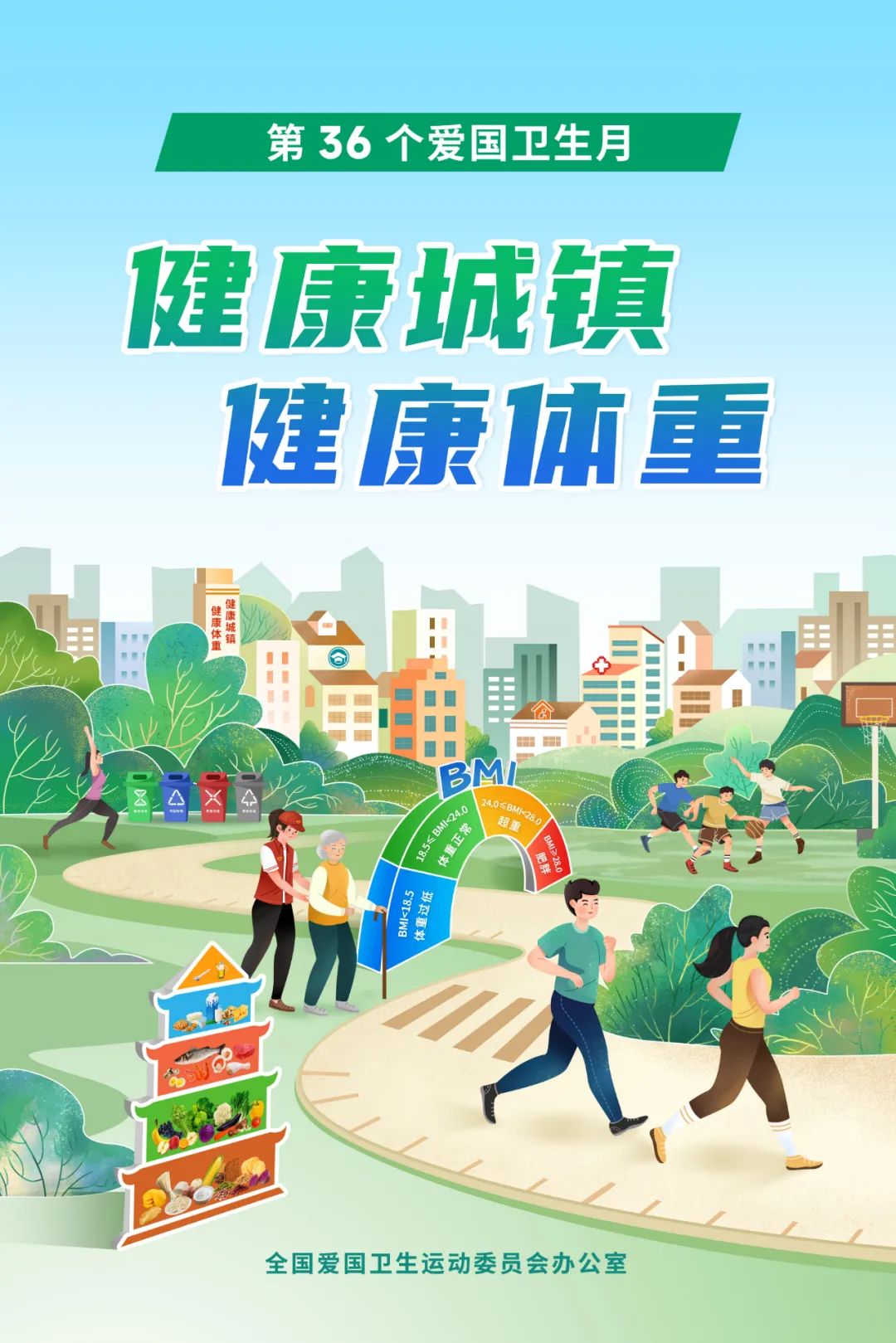 附件二：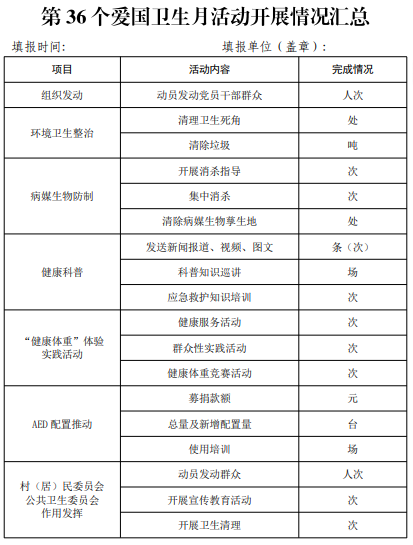 